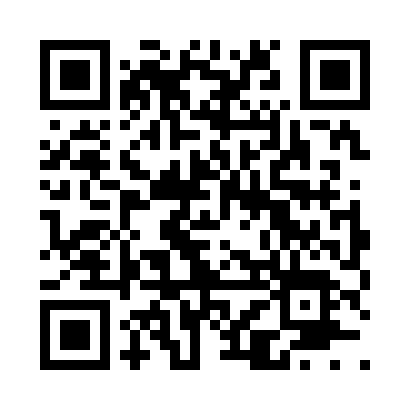 Prayer times for Watkins, Alabama, USAMon 1 Jul 2024 - Wed 31 Jul 2024High Latitude Method: Angle Based RulePrayer Calculation Method: Islamic Society of North AmericaAsar Calculation Method: ShafiPrayer times provided by https://www.salahtimes.comDateDayFajrSunriseDhuhrAsrMaghribIsha1Mon4:185:4112:514:348:009:232Tue4:195:4212:514:358:009:233Wed4:205:4212:514:358:009:234Thu4:205:4312:514:358:009:225Fri4:215:4312:524:358:009:226Sat4:215:4412:524:358:009:227Sun4:225:4412:524:367:599:218Mon4:235:4512:524:367:599:219Tue4:235:4512:524:367:599:2110Wed4:245:4612:524:367:599:2011Thu4:255:4612:524:367:589:2012Fri4:265:4712:534:367:589:1913Sat4:265:4712:534:367:589:1814Sun4:275:4812:534:367:579:1815Mon4:285:4912:534:367:579:1716Tue4:295:4912:534:377:569:1717Wed4:305:5012:534:377:569:1618Thu4:315:5112:534:377:559:1519Fri4:315:5112:534:377:559:1420Sat4:325:5212:534:377:549:1421Sun4:335:5212:534:377:549:1322Mon4:345:5312:534:377:539:1223Tue4:355:5412:534:377:529:1124Wed4:365:5412:534:377:529:1025Thu4:375:5512:534:377:519:0926Fri4:385:5612:534:377:509:0927Sat4:395:5712:534:367:509:0828Sun4:395:5712:534:367:499:0729Mon4:405:5812:534:367:489:0630Tue4:415:5912:534:367:479:0531Wed4:425:5912:534:367:479:03